انجام خوداظهاري در پايش زيست محيطي نيروگاه رامين توسط آزمايشگاه معتمد سازمان حفاظت محيط زيست در سال 1398در راستاي الزامات محيط زيست و با استناد به بند ب ماده 192 برنامه پنجم توسعه كليه واحدهاي بزرگ توليدي ، صنعتي ، عمراني ، خدماتي و زيربنايي موظفند نسبت به نمونه برداري و اندازه گيري آلودگي و تخريب زيست محيطي خود اقدام و نتيجه را در چارچوب خوداظهاري به سازمان حفاظت محيط زيست اعلام نمايند .نيروگاه رامين بر مبناي الزام فوق الذكر هر ساله پس از تهيه شرح كار ، ‌تامين منابع مالي و انجام مراحل اداري نسبت به استعلام از آزمايشگاه هاي صلاحيت دار طبق ليست اعلام شده بر روي پورتال سازمان حفاظت محيط زيست كشور اقدام و درنهايت با آزمايشگاه معتمد محيط زيست قرارداد يكساله منعقد مي نمايد.آزمايشگاه معتمد در بازه هاي زماني سه ماهه كه از سوي اداره كل محيط زيست خوزستان تكليف شده ، نمونه برداري و اندازه گيري پارامترهاي زيست محيطي نيروگاه را انجام و گزارش نتايج خوداظهاري در پايش را حداكثر ظرف مدت 20 روز در دونسخه تهيه و يك نسخه را رأسا" جهت اداره كل محيط زيست خوزستان و نسخه ديگر را براي نيروگاه ارسال مي نمايد . در سال 1398 چهار دوره سنجش و خوداظهاري در چهار فصل سال توسط آزمايشگاه معتمد محيط زيست انجام گرديد . در هر دوره خوداظهاري آزمايشگاه معتمد محيط زيست بدون هماهنگي قبلي در نيروگاه حاضر و نسبت به نمونه برداري از كانون هاي پساب ، سنجش گازهاي خروجي از دودكش هاي نيروگاه ، سنجش گازهاي هواي پاك ،‌ذرات محيطي ،‌صوت محيطي (شب و روز) اقدام نمودند .  واحد محيط زيست نيروگاه پس از دريافت گزارش خوداظهاري نسبت به بررسي و مقايسه با استانداردهاي مربوطه اقدام و جهت مسئولين نيروگاه ارسال مي نمايد .اجراي خوداظهاري و آناليز اطلاعات پايش علاوه بر اجراي الزام قانوني ، جلب رضايت ذينعفان و آگاهي از وضعيت موجود زيست محيطي شركت ،  مبناي پيش بيني ، مديريت ، برنامه ريزي و هدف گذاري زيست محيطي نيروگاه در راستاي ارتقاء و بهبود مستمر زيست محيطي قرار مي گيرد .نگاه نيروگاه رامين به محیط زیست بعنوان یک مسئولیت اجتماعی است و اولویت اول شرکت ، حفاظت از محيط و جلوگيري از انتشار آلودگي است . لذا توصیه ما به مردم کشور با توجه به شروع فصل گرما صرفه جویی در مصرف برق ورعایت الگوی مصرف در بحث منابع و انرژی است . 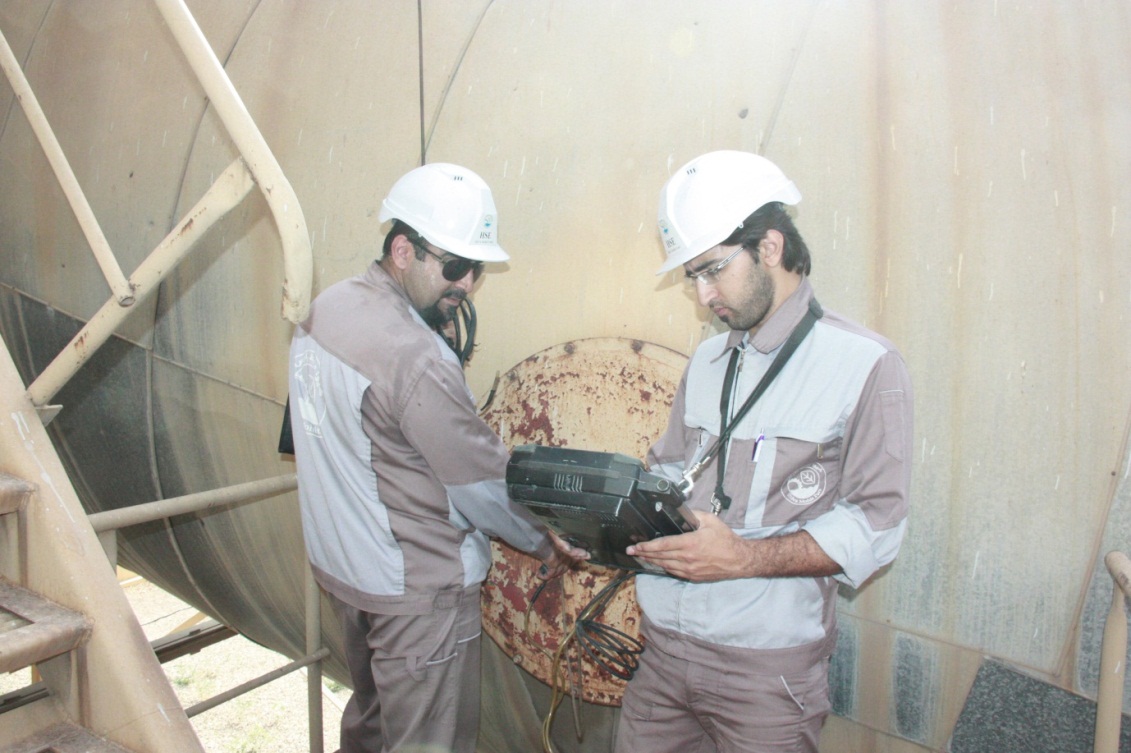 